Первенство города Рязани по футболу "Двуглавый орел" дивизион Антонины Зубковой (юноши 2013 г.р.)СЕЗОН 2024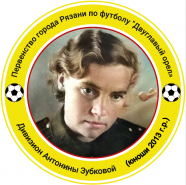 Календарь игр:1 ТУР2 ТУР3 ТУР4 ТУР5 ТУР6 ТУР7 ТУР8 ТУР9 ТУР10 ТУР11 ТУР20 апреля 2024 (суббота)20 апреля 2024 (суббота)20 апреля 2024 (суббота)12:00ФК "Рязань" 2013:Футбольный манеж города РязаниСШОР "Олимпиец" 201318:30ФК "Витязь" 2013 (белые):ст. Локомотив Поле № 2ФШ Юниор (1) 21 апреля 2024 (воскресенье)21 апреля 2024 (воскресенье)21 апреля 2024 (воскресенье)09:15СШ "Золотые купола" :ст. Золотые купола Поле № 1СШОР ЦСК-2" 10:30СШ "Золотые купола-2" :ст. Золотые купола Поле № 1ФК "Витязь" (красные)17:30ФШ Атрон (2) :ст. Локомотив Поле № 2СШОР ЦСК 18:30СШОР "Фаворит" :ст. Локомотив Поле № 2ФШ Атрон (1) 28 апреля 2024 (воскресенье)28 апреля 2024 (воскресенье)28 апреля 2024 (воскресенье)12:00ФК "Рязань" : Футбольный манеж города РязаниФК "Витязь" (белые)15:30ФШ Атрон (1) :ст. Локомотив Поле № 2СШОР ЦСК-2" 16:30ФШ Атрон (2) :ст. Локомотив Поле № 2СШ "Золотые купола" 17:45ФК "Витязь" (красные):ст. Локомотив Поле № 2СШОР "Олимпиец" 29 апреля 2024 (понедельник)29 апреля 2024 (понедельник)29 апреля 2024 (понедельник)16:30СШОР "Фаворит" :ст. Локомотив Поле № 2СШ "Золотые купола-2" 17:30ФШ Юниор (1) :ст. Локомотив Поле № 2СШОР ЦСК 4 мая 2024 (суббота)4 мая 2024 (суббота)4 мая 2024 (суббота)15:30ФК "Витязь" (белые):ст. Локомотив Поле № 1СШОР "Фаворит" 15:30ФШ Юниор (1) :ст. Локомотив Поле № 2СШОР "Олимпиец" 16:45СШ "Золотые купола" :ст. Локомотив Поле № 1ФШ Атрон (1) 16:45ФШ Атрон (2) :ст. Локомотив Поле № 2ФК "Рязань" 18:00ФК "Витязь" (красные):ст. Локомотив Поле № 1СШОР ЦСК-2" 18:00СШ "Золотые купола-2" :ст. Локомотив Поле № 2СШОР ЦСК 11 мая 2024 (суббота)11 мая 2024 (суббота)11 мая 2024 (суббота)12:00ФК "Рязань" :Футбольный манеж города Рязани СШ "Золотые купола" 18:30СШОР "Фаворит" :ст. Локомотив Поле № 2ФШ Юниор (1) 12 мая 2024 (воскресенье)12 мая 2024 (воскресенье)12 мая 2024 (воскресенье)09:15СШ "Золотые купола-2" :ст. Золотые купола Поле № 1ФК "Витязь" (белые)09:15ФШ Атрон (2) :ст. Золотые купола Поле № 2СШОР ЦСК-2" 10:30ФК "Витязь" (красные):ст. Золотые купола Поле № 1СШОР ЦСК 10:30ФШ Атрон (1) :ст. Золотые купола Поле № 2СШОР "Олимпиец" 18 мая 2024 (суббота)18 мая 2024 (суббота)18 мая 2024 (суббота)СШОР "Олимпиец" :ст.  Спартак СШОР "Фаворит" 12:00ФК "Рязань" :Футбольный манеж города Рязани ФК "Витязь" (красные)17:30СШ "Золотые купола-2" :ст. Локомотив Поле № 2СШОР ЦСК-2" 18:45ФК "Витязь" (белые):ст. Локомотив Поле № 1СШОР ЦСК 18:45СШ "Золотые купола" 2013:ст. Локомотив Поле № 2ФШ Юниор (1) 19 мая 2024 (воскресенье)19 мая 2024 (воскресенье)19 мая 2024 (воскресенье)17:30ФШ Атрон (1) :ст. Локомотив Поле № 2ДФШ Атрон (2) 25 мая 2024 (суббота)25 мая 2024 (суббота)25 мая 2024 (суббота)СШОР "Олимпиец" :ст. Спартак СШ "Золотые купола" 12:00ФК "Рязань" :Футбольный манеж города Рязани СШОР ЦСК 17:30ФК "Витязь" (красные):ст. Локомотив Поле № 2ФШ Юниор (1) 18:30ФК "Витязь" (белые):ст. Локомотив Поле № 2СШОР ЦСК-2" 26 мая 2024 (воскресенье)26 мая 2024 (воскресенье)26 мая 2024 (воскресенье)16:30СШ "Золотые купола-2" :ст. Локомотив Поле № 2ФШ Атрон (1) 17:30СШОР "Фаворит" :ст. Локомотив Поле № 2ФШ Атрон (2) 1 июня 2024 (суббота)1 июня 2024 (суббота)1 июня 2024 (суббота)11:00СШОР ЦСК :ст. ЦСКСШ "Золотые купола" 12:15СШОР ЦСК-2" :ст. ЦСКСШОР "Олимпиец" 16:00СШ "Золотые купола-2" :ст. Локомотив Поле № 2ФШ Атрон (2) 17:15ФК "Витязь" (красные):ст. Локомотив Поле № 1ФК "Витязь" (белые)17:15ФШ Юниор (1) :ст. Локомотив Поле № 2ФШ Атрон (1) 18:30СШОР "Фаворит" :ст. Локомотив Поле № 1ФК "Рязань" 8 июня 2024 (суббота)8 июня 2024 (суббота)8 июня 2024 (суббота)СШОР "Олимпиец" :ст. Спартак ФШ Атрон (2) 12:30СШ "Золотые купола" :ст. Локомотив Поле № 2ФК "Витязь" (белые)13:30СШОР "Фаворит" :ст. Локомотив Поле № 1ФК "Витязь" (красные)13:30СШ "Золотые купола-2" :ст. Локомотив Поле № 2ФШ Юниор (1) 16:00СШОР ЦСК-2" :ст. ЦСКФК "Рязань" 18:00СШОР ЦСК :ст. ЦСКФШ Атрон (1) 15 июня 2024 (суббота)15 июня 2024 (суббота)15 июня 2024 (суббота)СШОР "Олимпиец" :ст. Спартак СШ "Золотые купола-2" 12:30ФК "Витязь" (белые):ст. Локомотив Поле № 1ФШ Атрон (2) 12:30СШ "Золотые купола" :ст. Локомотив Поле № 2ФК "Витязь" (красные)13:45ДФШ Атрон (1) :ст. Локомотив Поле № 1ФК "Рязань" 16:00СШОР ЦСК :ст. ЦСКСШОР "Фаворит" 17:15СШОР ЦСК-2" :ст. ЦСКФШ Юниор (1) 22 июня 2024 (суббота)22 июня 2024 (суббота)22 июня 2024 (суббота)СШОР "Олимпиец" :ст. Спартак ФК "Витязь" (белые)13:00СШОР "Фаворит" :ст. Локомотив Поле № 1СШ "Золотые купола" 13:00ФШ Юниор (1) :ст. Локомотив Поле № 2ФШ Атрон (2) 14:15ФШ Атрон (1) :ст. Локомотив Поле № 1ФК "Витязь" (красные)14:15СШ "Золотые купола-2" :ст. Локомотив Поле № 2ФК "Рязань" 17:00СШОР ЦСК-2" :ст. ЦСКСШОР ЦСК 29 июня 2024 (суббота)29 июня 2024 (суббота)29 июня 2024 (суббота)СШОР "Олимпиец" :ст. Спартак СШОР ЦСК 13:00ДФШ Атрон (1) :ст. Локомотив Поле № 1ФК "Витязь" (белые)13:00СШОР "Фаворит" :ст. Локомотив Поле № 2СШОР ЦСК-2" 14:15СШ "Золотые купола-2" :ст. Локомотив Поле № 1СШ "Золотые купола" 14:15ФК "Витязь" (красные):ст. Локомотив Поле № 2ДФШ Атрон (2) 15:30ФШ Юниор (1) :ст. Локомотив Поле № 1ФК "Рязань" 